Inter Parish Ministry (IPM) 
Food Pantry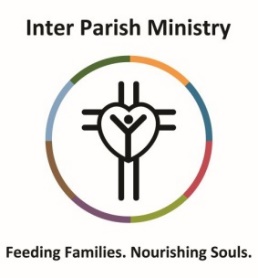     Marketing & Communications Manager About IPMJoin a mainstay of the community – Inter Parish Ministry (IPM) has been helping families in need since 1964.  IPM is forward thinking in our mission to provide food and other communal support while empowering clients with information, support, and services to improve their lives.  Make an impact that will be felt for future generations – be part of a prominent organization that feeds families and nourishes souls.  Position OverviewEnjoy the benefits of working in a long-standing organization with a creative and dedicated team. We cherish our donors, volunteers, and staff and highly value an inspired thought process.  If you can imagine it, we will work with you to make it happen. Our Marketing and Communications Manager plans, develops, and implements marketing, communications, and public relations strategies to achieve the organization’s mission and vision. The position oversees the development, design, and implementation of all marketing assets, including social and print media.  Duties include:Create, develop and implement a communications campaign Oversee the appearance and content of all print and electronic materialsDesign and implement the community relations programDevelop and grow social media strategies Design and publish marketing content and newslettersLead the grant writing processMeasure and prepare reports on marketing analyticsQualifications Four years’ experience in marketing/communications within the non-profit community and a bachelor’s degree is preferred, but not required. Strong understanding of traditional and emerging marketing technologies and methodologies. Ability to think creatively and innovatively. Advanced computer skills. Excellent writing and editing skills; strong oral communication skills. Ability to interact with staff and the public in a professional manner and maintain confidentiality. Analytical skills to forecast and identify trends and challenges. Budget-management skills. Excellent time management, organizational, and problem-solving skills. Ability to analyze and prepare reports. Ability to independently set priorities and multi-task; flexibility; detail-oriented. High level of integrity and initiative. A basic understanding of graphic design is a plus.Application ProcedureWe look forward to learning more about you.  Submit your cover letter and resume to info@interparish.org.